ФЕДЕРАЛЬНАЯ СЛУЖБА ПО НАДЗОРУ В СФЕРЕ ОБРАЗОВАНИЯ И НАУКИПИСЬМОот 27 февраля 2019 г. N 10-151Федеральная служба по надзору в сфере образования и науки в соответствии с пунктом 21 Порядка проведения государственной итоговой аттестации по образовательным программам основного общего образования, утвержденного приказом Минпросвещения России и Рособрнадзора от 07.11.2018 N 189/1513 (зарегистрирован Минюстом России 10.12.2018, регистрационный N 52953) (далее - Порядок), направляет для использования в работе рекомендации по определению минимального количества первичных баллов, подтверждающих освоение обучающимися образовательных программ основного общего образования в соответствии с требованиями федерального государственного образовательного стандарта основного общего образования (далее - минимальное количество первичных баллов), рекомендации по переводу суммы первичных баллов за экзаменационные работы основного государственного экзамена (далее - ОГЭ) и государственного выпускного экзамена (далее - ГВЭ) в пятибалльную систему оценивания в 2019 году.В соответствии с пунктом 22 Порядка органы исполнительной власти субъектов Российской Федерации, осуществляющие государственное управление в сфере образования, обеспечивают проведение государственной итоговой аттестации по образовательным программам основного общего образования, в том числе определяют минимальное количество первичных баллов, а также обеспечивают перевод суммы первичных баллов за экзаменационные работы ОГЭ и ГВЭ в пятибалльную систему оценивания.А.А.МУЗАЕВПриложениек письму Рособрнадзораот 27.02.19 N 10-151РЕКОМЕНДАЦИИПО ОПРЕДЕЛЕНИЮ МИНИМАЛЬНОГО КОЛИЧЕСТВА ПЕРВИЧНЫХ БАЛЛОВОСНОВНОГО ГОСУДАРСТВЕННОГО ЭКЗАМЕНА (ОГЭ), ПОДТВЕРЖДАЮЩИХОСВОЕНИЕ ОБУЧАЮЩИМИСЯ ОБРАЗОВАТЕЛЬНЫХ ПРОГРАММ ОСНОВНОГООБЩЕГО ОБРАЗОВАНИЯ В СООТВЕТСТВИИ С ТРЕБОВАНИЯМИФЕДЕРАЛЬНОГО ГОСУДАРСТВЕННОГО ОБРАЗОВАТЕЛЬНОГО СТАНДАРТАОСНОВНОГО ОБЩЕГО ОБРАЗОВАНИЯ (ДАЛЕЕ - МИНИМАЛЬНОЕКОЛИЧЕСТВО ПЕРВИЧНЫХ БАЛЛОВ), В 2019 ГОДУРЕКОМЕНДАЦИИПО ПЕРЕВОДУ СУММЫ ПЕРВИЧНЫХ БАЛЛОВ ЗА ЭКЗАМЕНАЦИОННЫЕРАБОТЫ ОСНОВНОГО ГОСУДАРСТВЕННОГО ЭКЗАМЕНА (ОГЭ)В ПЯТИБАЛЛЬНУЮ СИСТЕМУ ОЦЕНИВАНИЯ В 2019 ГОДУ1. РУССКИЙ ЯЗЫКМаксимальное количество баллов, которое может получить участник ОГЭ за выполнение всей экзаменационной работы, - 39 баллов.Таблица 1Шкала пересчета суммарного первичного балла за выполнениеэкзаменационной работы в отметку по пятибалльной шкалеРекомендуемый минимальный балл для отбора обучающихся в профильные классы для обучения по образовательным программам среднего общего образования - 31 (не менее 80% от общей суммы первичных баллов).2. МАТЕМАТИКАМаксимальное количество баллов, которое может получить участник ОГЭ за выполнение всей экзаменационной работы, - 32 балла. Из них - за выполнение заданий модуля "Алгебра" - 20 баллов, модуля "Геометрия" - 12 баллов.Рекомендуемый минимальный результат выполнения экзаменационной работы - 8 баллов, набранные в сумме за выполнение заданий обоих модулей, при условии, что из них не менее 2 баллов получено по модулю "Геометрия".Таблица 2Шкала пересчета суммарного первичного балла за выполнениеэкзаменационной работы в отметку по пятибалльной шкалеРезультаты экзамена могут быть использованы при приеме обучающихся в профильные классы для обучения по образовательным программам среднего общего образования. Ориентиром при отборе в профильные классы могут быть показатели, примеры нижних границ которых соответствуют следующим первичным баллам:- для естественнонаучного профиля: 18 баллов, из них не менее 6 по геометрии;- для экономического профиля: 18 баллов, из них не менее 5 по геометрии;- для физико-математического профиля: 19 баллов, из них не менее 7 по геометрии.3. ФИЗИКАМаксимальное количество баллов, которое может получить участник ОГЭ за выполнение всей экзаменационной работы, - 40 баллов.Таблица 3Шкала пересчета суммарного первичного балла за выполнениеэкзаменационной работы в отметку по пятибалльной шкалеРезультаты экзамена могут быть использованы при приеме обучающихся в профильные классы для обучения по образовательным программам среднего общего образования. Ориентиром при отборе в профильные классы может быть показатель, нижняя граница которого соответствует 30 баллам.4. ХИМИЯМаксимальное количество баллов, которое может получить участник ОГЭ за выполнение всей экзаменационной работы (без реального эксперимента), - 34 балла.Таблица 4Шкала пересчета суммарного первичного балла за выполнениеэкзаменационной работы в отметку по пятибалльной шкале(работа без реального эксперимента, демоверсия 1)Результаты экзамена могут быть использованы при приеме обучающихся в профильные классы для обучения по образовательным программам среднего общего образования. Ориентиром при отборе в профильные классы может быть показатель, нижняя граница которого соответствует 23 баллам.Максимальное количество баллов, которое может получить участник ОГЭ за выполнение всей экзаменационной работы (с реальным экспериментом), - 38 баллов.Таблица 5Шкала пересчета первичного балла за выполнениеэкзаменационной работы в отметку по пятибалльной шкале(работа с реальным экспериментом, демоверсия 2)Результаты экзамена могут быть использованы при приеме обучающихся в профильные классы для обучения по образовательным программам среднего общего образования. Ориентиром при отборе в профильные классы может быть показатель, нижняя граница которого соответствует 25 баллам.5. БИОЛОГИЯМаксимальное количество баллов, которое может получить участник ОГЭ за выполнение всей экзаменационной работы, - 46 баллов.Таблица 6Шкала пересчета первичного балла за выполнениеэкзаменационной работы в отметку по пятибалльной шкалеРезультаты экзамена могут быть использованы при приеме обучающихся в профильные классы для обучения по образовательным программам среднего общего образования. Ориентиром при отборе в профильные классы может быть показатель, нижняя граница которого соответствует 33 баллам.6. ГЕОГРАФИЯМаксимальное количество баллов, которое может получить участник ОГЭ за выполнение всей экзаменационной работы, - 32 балла.Таблица 7Шкала пересчета первичного балла за выполнениеэкзаменационной работы в отметку по пятибалльной шкалеРезультаты экзамена могут быть использованы при приеме обучающихся в профильные классы для обучения по образовательным программам среднего общего образования. Ориентиром при отборе в профильные классы может быть показатель, нижняя граница которого соответствует 24 баллам.7. ОБЩЕСТВОЗНАНИЕМаксимальное количество баллов, которое может получить участник ОГЭ за выполнение всей экзаменационной работы, - 39 баллов.Таблица 8Шкала пересчета первичного балла за выполнениеэкзаменационной работы в отметку по пятибалльной шкалеРезультаты экзамена могут быть использованы при приеме обучающихся в профильные классы для обучения по образовательным программам среднего общего образования. Ориентиром при отборе в профильные классы может быть показатель, нижняя граница которого соответствует 30 баллам.8. ИСТОРИЯМаксимальное количество баллов, которое может получить участник ОГЭ за выполнение всей экзаменационной работы, - 44 балла.Таблица 9Шкала пересчета первичного балла за выполнениеэкзаменационной работы в отметку по пятибалльной шкалеРезультаты экзамена могут быть использованы при приеме обучающихся в профильные классы для обучения по образовательным программам среднего общего образования. Ориентиром при отборе в профильные классы может быть показатель, нижняя граница которого соответствует 32 баллам.9. ЛИТЕРАТУРАМаксимальное количество баллов, которое может получить участник ОГЭ за выполнение всей экзаменационной работы, - 33 балла.Таблица 10Шкала пересчета первичного балла за выполнениеэкзаменационной работы в отметку по пятибалльной шкалеРезультаты экзамена могут быть использованы при приеме обучающихся в профильные классы для обучения по образовательным программам среднего общего образования. Ориентиром при отборе в профильные классы может быть показатель, нижняя граница которого соответствует 22 баллам.10. ИНФОРМАТИКА и ИКТМаксимальное количество баллов, которое может получить участник ОГЭ за выполнение всей экзаменационной работы, - 22 балла.Таблица 11Шкала пересчета первичного балла за выполнениеэкзаменационной работы в отметку по пятибалльной шкалеРезультаты экзамена могут быть использованы при приеме обучающихся в профильные классы для обучения по образовательным программам среднего общего образования. Ориентиром при отборе в профильные классы может быть показатель, нижняя граница которого соответствует 15 баллам.11. ИНОСТРАННЫМ ЯЗЫК (АНГЛИЙСКИЙ, НЕМЕЦКИЙ,ФРАНЦУЗСКИЙ, ИСПАНСКИЙ)Максимальное количество баллов, которое может получить участник ОГЭ за выполнение всей экзаменационной работы, - 70 баллов.Таблица 12Шкала пересчета первичного балла за выполнениеэкзаменационной работы в отметку по пятибалльной шкалеРезультаты экзамена могут быть использованы при приеме обучающихся в профильные классы для обучения по образовательным программам среднего общего образования. Ориентиром при отборе в профильные классы может быть показатель, нижняя граница которого соответствует 56 баллам.РЕКОМЕНДАЦИИПО ПЕРЕВОДУ СУММЫ ПЕРВИЧНЫХ БАЛЛОВ ЗА ЭКЗАМЕНАЦИОННЫЕРАБОТЫ ГОСУДАРСТВЕННОГО ВЫПУСКНОГО ЭКЗАМЕНА (ГВЭ),ВЫПОЛНЕННЫЕ В ПИСЬМЕННОЙ ФОРМЕ, В ПЯТИБАЛЛЬНУЮСИСТЕМУ ОЦЕНИВАНИЯ В 2019 ГОДУ1. РУССКИЙ ЯЗЫКМаксимальное количество первичных баллов, которое может получить участник ГВЭ за написание сочинения/сжатого (или подробного) изложения и творческого задания (сочинения)/диктанта, - 17 баллов.Таблица 1Шкала пересчета суммарного первичного балла за выполнениеэкзаменационной работы в отметку по пятибалльной шкале2. МАТЕМАТИКАМаксимальное количество первичных баллов, которое может получить участник ГВЭ за выполнение всей экзаменационной работы с литерами "А" и "С", - 14 баллов.Таблица 2Шкала пересчета суммарного первичного балла за выполнениеэкзаменационной работы в отметку по пятибалльной шкалеМаксимальное количество первичных баллов, которое может получить участник ГВЭ за выполнение всей экзаменационной работы с литерой "К", - 10 баллов.Таблица 3Шкала пересчета суммарного первичного балла за выполнениеэкзаменационной работы в отметку по пятибалльной шкале3. БИОЛОГИЯМаксимальное количество баллов, которое может получить участник ГВЭ за выполнение всей экзаменационной работы, - 35 баллов.Таблица 4Шкала пересчета суммарного первичного балла за выполнениеэкзаменационной работы в отметку по пятибалльной шкале4. ГЕОГРАФИЯМаксимальное количество баллов, которое может получить участник ГВЭ за выполнение всей экзаменационной работы, - 23 балла.Таблица 5Шкала пересчета суммарного первичного балла за выполнениеэкзаменационной работы в отметку по пятибалльной шкале5. ИНФОРМАТИКА и ИКТМаксимальное количество баллов, которое может получить участник ГВЭ за выполнение всей экзаменационной работы, - 14 баллов.Таблица 6Шкала пересчета суммарного первичного балла за выполнениеэкзаменационной работы в отметку по пятибалльной шкале6. ИСТОРИЯМаксимальное количество баллов, которое может получить участник ГВЭ за выполнение всей экзаменационной работы, - 35 баллов.Таблица 7Шкала пересчета суммарного первичного балла за выполнениеэкзаменационной работы в отметку по пятибалльной шкале7. ЛИТЕРАТУРАМаксимальное количество баллов, которое может получить участник ГВЭ за выполнение всей экзаменационной работы, - 28 баллов.Таблица 8Шкала пересчета суммарного первичного балла за выполнениеэкзаменационной работы в отметку по пятибалльной шкале8. ОБЩЕСТВОЗНАНИЕМаксимальное количество баллов, которое может получить участник ГВЭ за выполнение всей экзаменационной работы, - 28 баллов.Таблица 9Шкала пересчета суммарного первичного балла за выполнениеэкзаменационной работы в отметку по пятибалльной шкале9. ФИЗИКАМаксимальное количество баллов, которое может получить участник ГВЭ за выполнение всей экзаменационной работы, - 25 баллов.Таблица 10Шкала пересчета суммарного первичного балла за выполнениеэкзаменационной работы в отметку по пятибалльной шкале10. ХИМИЯМаксимальное количество баллов, которое может получить участник ГВЭ за выполнение всей экзаменационной работы, - 17 баллов.Таблица 11Шкала пересчета суммарного первичного балла за выполнениеэкзаменационной работы в отметку по пятибалльной шкале11. ИНОСТРАННЫЕ ЯЗЫКИМаксимальное количество баллов, которое может получить участник ГВЭ за выполнение всей экзаменационной работы, - 40 баллов.Таблица 12Шкала пересчета суммарного первичного балла за выполнениеэкзаменационной работы в отметку по пятибалльной шкалеРЕКОМЕНДАЦИИПО ПЕРЕВОДУ СУММЫ ПЕРВИЧНЫХ БАЛЛОВ ЗА ЭКЗАМЕНАЦИОННЫЕРАБОТЫ ГОСУДАРСТВЕННОГО ВЫПУСКНОГО ЭКЗАМЕНА (ГВЭ),ВЫПОЛНЕННЫЕ В УСТНОЙ ФОРМЕ, В ПЯТИБАЛЛЬНУЮ СИСТЕМУОЦЕНИВАНИЯ В 2019 ГОДУ1. РУССКИЙ ЯЗЫКМаксимальное количество баллов, которое может получить участник ГВЭ за выполнение всей экзаменационной работы, - 17 баллов.Таблица 1Шкала пересчета суммарного первичного балла за выполнениеэкзаменационной работы в отметку по пятибалльной шкале2. МАТЕМАТИКАМаксимальное количество баллов, которое может получить участник ГВЭ за выполнение всей экзаменационной работы, - 10 баллов.Таблица 2Шкала пересчета суммарного первичного балла за выполнениеэкзаменационной работы в отметку по пятибалльной шкале3. БИОЛОГИЯМаксимальное количество баллов, которое может получить участник ГВЭ за выполнение всей экзаменационной работы, - 10 баллов.Таблица 3Шкала пересчета суммарного первичного балла за выполнениеэкзаменационной работы в отметку по пятибалльной шкале4. ГЕОГРАФИЯМаксимальное количество баллов, которое может получить участник ГВЭ за выполнение всей экзаменационной работы, - 8 баллов.Таблица 4Шкала пересчета суммарного первичного балла за выполнениеэкзаменационной работы в отметку по пятибалльной шкале5. ИНФОРМАТИКА и ИКТМаксимальное количество баллов, которое может получить участник ГВЭ за выполнение всей экзаменационной работы, - 6 баллов.Таблица 5Шкала пересчета суммарного первичного балла за выполнениеэкзаменационной работы в отметку по пятибалльной шкале6. ИСТОРИЯМаксимальное количество баллов, которое может получить участник ГВЭ за выполнение всей экзаменационной работы, - 6 баллов.Таблица 6Шкала пересчета суммарного первичного балла за выполнениеэкзаменационной работы в отметку по пятибалльной шкале7. ЛИТЕРАТУРАМаксимальное количество баллов, которое может получить участник ГВЭ за выполнение всей экзаменационной работы, - 20 баллов.Таблица 7Шкала пересчета суммарного первичного балла за выполнениеэкзаменационной работы в отметку по пятибалльной шкале8. ОБЩЕСТВОЗНАНИЕМаксимальное количество баллов, которое может получить участник ГВЭ за выполнение всей экзаменационной работы, - 6 баллов.Таблица 8Шкала пересчета суммарного первичного балла за выполнениеэкзаменационной работы в отметку по пятибалльной шкале9. ФИЗИКАМаксимальное количество баллов, которое может получить участник ГВЭ за выполнение всей экзаменационной работы, - 10 баллов.Таблица 9Шкала пересчета суммарного первичного балла за выполнениеэкзаменационной работы в отметку по пятибалльной шкале10. ХИМИЯМаксимальное количество баллов, которое может получить участник ГВЭ за выполнение всей экзаменационной работы, - 7 баллов.Таблица 10Шкала пересчета суммарного первичного балла за выполнениеэкзаменационной работы в отметку по пятибалльной шкале11. ИНОСТРАННЫЕ ЯЗЫКИМаксимальное количество баллов, которое может получить участник ГВЭ за выполнение всей экзаменационной работы, - 8 баллов.Таблица 11Шкала пересчета суммарного первичного балла за выполнениеэкзаменационной работы в отметку по пятибалльной шкале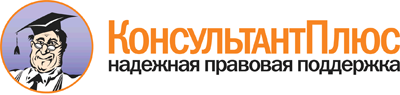 <Письмо> Рособрнадзора от 27.02.2019 N 10-151
<О направлении Рекомендаций по определению минимального количества баллов основного государственного экзамена, подтверждающих освоение обучающимися образовательных программ основного общего образования, и Рекомендаций по переводу суммы первичных баллов за экзаменационные работы ОГЭ и ГВЭ в пятибалльную систему оценивания в 2019 году>
(вместе с "Рекомендациями по определению минимального количества первичных баллов основного государственного экзамена (ОГЭ), подтверждающих освоение обучающимися образовательных программ основного общего образования в соответствии с требованиями федерального государственного образовательного стандарта основного общего образования (далее - минимальное количество первичных баллов), в 2019 году", "Рекомендациями по переводу суммы первичных баллов за экзаменационные работы основного государственного экзамена (ОГЭ) в пятибалльную систему оценивания в 2019 году", "Рекомендациями по переводу суммы первичных баллов за экзаменационные работы государственного выпускного экзамена (ГВЭ), выполненные в письменной форме, в пятибалльную систему оценивания в 2019 году", "Рекомендациями по переводу суммы первичных баллов за экзаменационные работы государственного выпускного экзамена (ГВЭ), выполненные в устной форме, в пятибалльную систему оценивания в 2019 году")Документ предоставлен КонсультантПлюс

www.consultant.ru

Дата сохранения: 20.04.2019
 Учебный предметПервичные баллы, соответствующие минимальному баллу "3"Дополнительные условия получения минимального первичного баллаРусский язык15Математика8не менее 2 баллов из 8 получено за выполнение заданий модуля "Геометрия"Физика10Химия (модель 1, модель 2)9Биология13География12Обществознание15История13Литература12Информатика и ИКТ5Иностранные языки (английский, немецкий, французский, испанский)29Отметка по пятибалльной шкале"2""3""4""5"Суммарный первичный балл за работу в целом0 - 1415 - 2425 - 33, из них не менее 4 баллов за грамотность (по критериям ГК1 - ГК4).Если по критериям ГК1 - ГК4 обучающийся набрал менее 4 баллов, выставляется отметка "3".34 - 39, из них не менее 6 баллов за грамотность (по критериям ГК1 - ГК4).Если по критериям ГК1 - ГК4 обучающийся набрал менее 6 баллов, выставляется отметка "4".Отметка по пятибалльной шкале"2""3""4""5"Суммарный первичный балл за работу в целом0 - 78 - 14, не менее 2 баллов получено за выполнение заданий модуля "Геометрия"15 - 21, не менее 2 баллов получено за выполнение заданий модуля "Геометрия"22 - 32, не менее 2 баллов получено за выполнение заданий модуля "Геометрия"Отметка по пятибалльной шкале"2""3""4""5"Суммарный первичный балл за работу в целом0 - 910 - 1920 - 3031 - 40Отметка по пятибалльной шкале"2""3""4""5"Суммарный первичный балл за работу в целом0 - 89 - 1718 - 2627 - 34Отметка по пятибалльной шкале"2""3""4""5"Общий балл0 - 89 - 1819 - 2829 - 38Отметка по пятибалльной шкале"2""3""4""5"Общий балл0 - 1213 - 2526 - 3637 - 46Отметка по пятибалльной шкале"2""3""4""5"Общий балл0 - 1112 - 1920 - 2627 - 32Отметка по пятибалльной шкале"2""3""4""5"Общий балл0 - 1415 - 2425 - 3334 - 39Отметка по пятибалльной шкале"2""3""4""5"Общий балл0 - 1213 - 2324 - 3435 - 44Отметка по пятибалльной шкале"2""3""4""5"Общий балл0 - 1112 - 1920 - 2627 - 33Отметка по пятибалльной шкале"2""3""4""5"Общий балл0 - 45 - 1112 - 1718 - 22Отметка по пятибалльной шкале"2""3""4""5"Суммарный первичный балл за работу в целом0 - 2829 - 4546 - 5859 - 70Отметка по пятибалльной шкале"2""3""4""5"Суммарный первичный балл за работу в целом0 - 45 - 1011 - 1415 - 17Отметка по пятибалльной шкале"2""3""4""5"Суммарный первичный балл за работу в целом0 - 34 - 67 - 910 - 14Отметка по пятибалльной шкале"2""3""4""5"Суммарный первичный балл за работу в целом0 - 23 - 56 - 89 - 10Отметка по пятибалльной шкале"2""3""4""5"Суммарный первичный балл за работу в целом0 - 89 - 1718 - 2627 - 35Отметка по пятибалльной шкале"2""3""4""5"Суммарный первичный балл за работу в целом0 - 910 - 1415 - 1920 - 23Отметка по пятибалльной шкале"2""3""4""5"Суммарный первичный балл за работу в целом0 - 45 - 89 - 1112 - 14Отметка по пятибалльной шкале"2""3""4""5"Суммарный первичный балл за работу в целом0 - 1112 - 1920 - 2728 - 35Отметка по пятибалльной шкале"2""3""4""5"Суммарный первичный балл за работу в целом0 - 56 - 1314 - 2122 - 28Отметка по пятибалльной шкале"2""3""4""5"Суммарный первичный балл за работу в целом0 - 89 - 1516 - 2122 - 28Отметка по пятибалльной шкале"2""3""4""5"Суммарный первичный балл за работу в целом0 - 67 - 1314 - 1920 - 25Отметка по пятибалльной шкале"2""3""4""5"Суммарный первичный балл за работу в целом0 - 67 - 1011 - 1415 - 17Отметка по пятибалльной шкале"2""3""4""5"Суммарный первичный балл за работу в целом0 - 1011 - 1819 - 2930 - 40Отметка по пятибалльной шкале"2""3""4""5"Суммарный первичный балл за работу в целом0 - 45 - 1011 - 1415 - 17Отметка по пятибалльной шкале"2""3""4""5"Суммарный первичный балл за работу в целом0 - 45 - 67 - 89 - 10Отметка по пятибалльной шкале"2""3""4""5"Суммарный первичный балл за работу в целом0 - 45 - 67 - 89 - 10Отметка по пятибалльной шкале"2""3""4""5"Суммарный первичный балл за работу в целом0 - 23 - 45 - 67 - 8Отметка по пятибалльной шкале"2""3""4""5"Суммарный первичный балл за работу в целом0 - 12 - 34 - 56Отметка по пятибалльной шкале"2""3""4""5"Суммарный первичный балл за работу в целом0 - 123 - 45 - 6Отметка по пятибалльной шкале"2""3""4""5"Суммарный первичный балл за работу в целом05 - 1112 - 1617 - 20Отметка по пятибалльной шкале"2""3""4""5"Суммарный первичный балл за работу в целом0 - 123 - 45 - 6Отметка по пятибалльной шкале"2""3""4""5"Суммарный первичный балл за работу в целом0 - 23 - 45 - 78 - 10Отметка по пятибалльной шкале"2""3""4""5"Суммарный первичный балл за работу в целом0 - 12 - 34 - 56 - 7Отметка по пятибалльной шкале"2""3""4""5"Суммарный первичный балл за работу в целом0 - 235 - 67 - 8